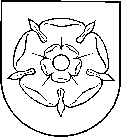 ALYTAUS PILIAKALNIO PROGIMNAZIJATVIRTINUDirektorėRegina ŠpukienėALYTAUS PILIAKALNIO PROGIMNAZIJOS SAUSIO MĖNESIO VEIKLOS PLANAS2023-01-02  Nr. L-1-(2.5)Alytus										Vilma SteniukynienėEil. Nr.Priemonių pavadinimasĮvykdymo dataAtsakingi asmenys12341.Dalyvavimas švietimo skyriaus organizuojamuose renginiuose.Žr. Švietimo skyriaus veiklos planą.Progimnazijos bendruomenėI. MOKYTOJAMSI. MOKYTOJAMSI. MOKYTOJAMSI. MOKYTOJAMS2.2.1POSĖDŽIAIVaiko gerovės komisijos posėdis01-25, 14.30Regina ŠpukienėMOKYMAI2.2Interaktyvaus Smart seminaro naudojimo galimybės.01-03 15.00 Rita Barysienė3.SUSIRINKIMAI3.1MSG grupių  susirinkimaiMėneio eigojeRegina Špukienė, grupių vadovai4. KVALIFIKACIJOS KĖLIMAS,PEDAGOGINĖ PRIEŽIŪRA, PEDAGOGINĖ PRIEŽIŪRA4.1Mokinio asmeninės pažangos stebėjimas ir fiksavimas.Mėnesio eigojeRegina Špukienė4.2Mokytojų, pagalbos mokiniui specialistų kvalifikacijos tobulinimo  ir metodinės veiklos analizė.Mėnesio eigojeRita Barysienė4.3VEIKLOS KOKYBĖS ĮSIVERTINIMO  DARBO GRUPĖS VEIKLA4.3.1Rodikliams  2.1.1. Ugdymo(si) tikslai ir 2.2.2. Ugdymo(si) organizavimas iliustracijų  ir anketų tėvms, mokiniams ir mokytojams rengimas.Mėnesio eigojeRita BarysienėAida RaubūnienėII. MOKINIAMSII. MOKINIAMSII. MOKINIAMSII. MOKINIAMS5.PROJEKTAI5.1Nordplus Junior projekto „Pastebėk gera!“  veiklos pagal planą.Mėnesio eigojeLoreta Blaževičienė5.2Nordplus Junior projekto „Tvari gamyba ir vartojimas“ veiklos pagal planą.Mėnesio eigojeLoreta Blaževičienė6.EDUKACIJOS, IŠVYKOS, EKSKURSIJOS6.16.26a klasės išvyka į UAB “Alytaus Naujienų” redakciją.6a klasės išvyka į asociaciją „Keturkojo viltis“Mėnesio eigojeMėnesio eigojeLoreta BlaževičienėLoreta Blaževičienė6.3Projektas kartu su tėveliais ,,Profesijų šalyje“ mėnesio eigoje pasakojimas apie laivų stiuardesės profesiją Rima Pėstininkienė6.4Edukacija ,,Valstybinės šventės“ progimnazijos muziejuje01-11, 9.00 Rima PėstininkienėSvetlana Rudavičienė6.5Pilietinė iniciatyva ,,Atmintis gyva, nes liudija“01-13Rima Pėstininkienė6.6Meninė konferencija ,,Istorijos pamokos – iš gyvenimo istorijų Ariogaloje01-27Rima PėstininkienėDalia Romanova7.ATVIROS PAMOKOS, OLIMPIADOS, KONKURSAI, PARODOS, RENGINIAI7.1.4 klasės NMPPP skaitymo, matematikos  diagnostinių testų atlikimas01-24/01-31 (pagal atskirą grafiką)Rita Barysienė7.2Jėgos trikovės varžybos 5-8 klasės01-20Reda Ledžienė7.3Respublikinis konkursas „Aš esu pilietis“  (6a klasė)01-13Loreta Blaževičienė7.4Respublikinis konkursas „Klasės mankšta“ (6a klasė)01-13Loreta Blaževičienė7.5Tarptautinio jaunimo epistolinio rašinio konkurso pirmasis etapas 5-8 klasių mokiniams.Mėnesio eigojeKristina Krisiulevičienė7.6.Meninio skaitymo konkursas 5-8 klasių mokiniams (pirmasis etapas).Mėnesio eigojeKristina Krisiulevičienė7.7Dalyvavimas šalies 3-4 klasių kūrybinių darbų konkurse „Baltos žiemos balta spalva“Mėnesio eigojeVilma Steniukynienė8.PREVENCINĖ VEIKLA8.1Metodinės grupės pasitarimas:- dėl mokinių ugdymosi pasiekimų ir pažangos aptarimo;- dėl specialiųjų poreikių turinčių mokinių tėvų išsakytų lūkesčių, pageidavimų;- dėl mokinių socialinių poreikių tenkinimo mokykloje;- dėl  mokinių, turinčių specialiųjų ugdymosi poreikių pasiekimų.Mėnesio eigojeVilija Zenkevičienė, grupės nariai 9.MOKINIŲ TARYBOS VEIKLA9.1Mokinių tarybos susirinkimai01-11/25Loreta BlaževičienėMokinių taryba9.2Pagalba Sausio 13 – osios minėjimo organizavimui. ,,Atmintis gyva, nes liudija“ akcijos įgyvendinimas01-13Loreta BlaževičienėMokinių taryba9.3Akcija „Diena be telefono“01-17Loreta BlaževičienėMokinių tarybaIII. PAGALBOS MOKINIUI SPECIALISTŲ VEIKLA:III. PAGALBOS MOKINIUI SPECIALISTŲ VEIKLA:III. PAGALBOS MOKINIUI SPECIALISTŲ VEIKLA:III. PAGALBOS MOKINIUI SPECIALISTŲ VEIKLA:10.1Socialinio pedagogo konsultacijos klasių auklėtojams, dalykų mokytojamsMėnesio eigojeVilija Zenkevičienė10.2Klasės valandėlė 4 klasei „Aš ir klasės draugai“Mėnesio eigojeVilija Zenkevičienė10.3Klasės valandėlė 5 klasei „Savivertės ugdymas“Mėnesio eigojeVilija ZenkevičienėIV. BIBLIOTEKOS VEIKLA:IV. BIBLIOTEKOS VEIKLA:IV. BIBLIOTEKOS VEIKLA:IV. BIBLIOTEKOS VEIKLA:11.111.2Skaitymai  (kiekvieną ketvirtadienįmokyklos skaitykloje).Spaudinių paroda ,,Sausio 13 – oji Laisvės gynėjų diena“Mėnesio eigoje01-07-01-15Rima PėstininkienėLina KlebauskienėLina Klebauskienė11.3Garsiniai A. Matučio knygelių skaitymai bibliotekoje su pradinukaisVisą sausio mėn.Lina Klebauskienė11.4Literatūrinė popietė ,,Pievos žalios daug gėlių, grok žiogeli smuikeliu ...poetui A. Matučiui 10001-23Lina Klebauskienė,Rasa UrbanavičienėV. UGDYMO TURINIO ATNAUJINIMO (UTA) ĮGYVENDINIMAS  IR DIEGIMASV. UGDYMO TURINIO ATNAUJINIMO (UTA) ĮGYVENDINIMAS  IR DIEGIMASV. UGDYMO TURINIO ATNAUJINIMO (UTA) ĮGYVENDINIMAS  IR DIEGIMAS12.1Individuali dalyko atnaujintų programų  ir rekomendacijų jų turinio įgyvendinimui studijavimas.  Mėnesio eigojeMokytojai12.2Atlikti kompetencijų ir parengties dirbti su atnaujintomis BP analizę. BP įgyvendinimo sklaida progimnazijos  metodinėse grupėse.  Mėnesio eigojeRita  BarysienėVI. ATASKAITOS. INFORMACIJOSVI. ATASKAITOS. INFORMACIJOSVI. ATASKAITOS. INFORMACIJOSVI. ATASKAITOS. INFORMACIJOS13.1Pristatyti mokytojo veiklos ir kvalifikacijos tobulinimo   įsivertinimo formą už 2022 metusIki 01-16Rita Barysienė13.2Pristatyti pavežamų mokinių bilietus už gruodžio mėn.Iki 12 d.Vilija Zenkevičienė